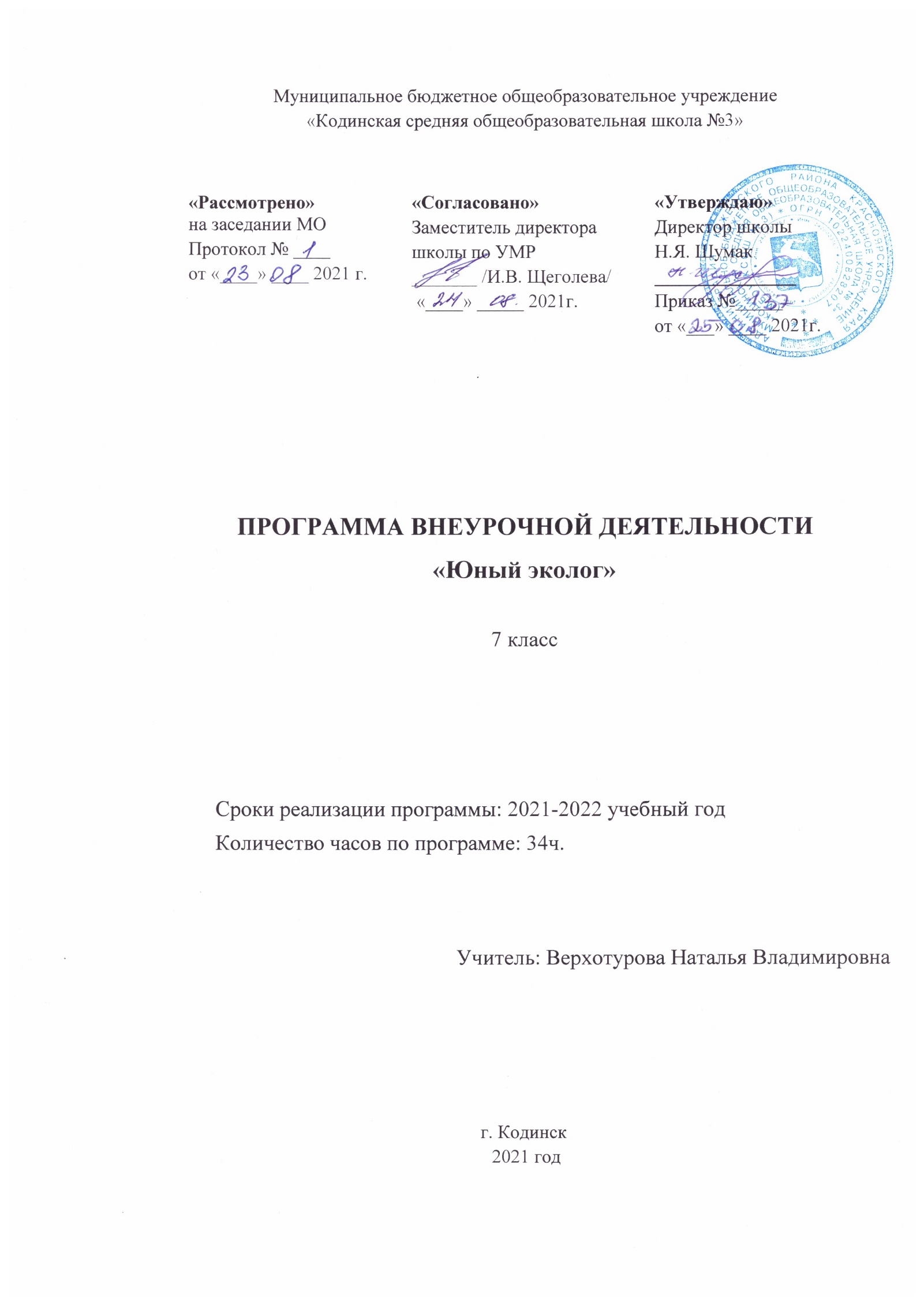                                       ПОЯСНИТЕЛЬНАЯ ЗАПИСКАВ условиях усугубляющегося экологического кризиса выживание человечества 
полностью зависит от него самого: оно может сохранить биосферу, если сумеет 
изменить стиль своего мышления и овладеть опытом экологически сообразной 
безопасной деятельности в учебных, учебно-проектных и социально-проектных 
ситуациях. В связи с этим важнейшая задача современного общества - создать среду 
для формирования экологической культуры подрастающего поколения, 
формирование которой происходит прежде всего в ходе образовательного процесса. 
          Экологическое образование - это не часть образования, а новый смысл и цель 
современного образовательного процесса. Поэтому вопросы экологического 
образования, воспитания, формирования экологической культуры выходят сегодня на первый план. В основных направлениях государственной политики в области 
экологического развития России до 2030 года определены некоторые механизмы 
решения данного вопроса, связанные с обеспечением направленности процесса 
воспитания и обучения в образовательных учреждениях на формирование 
экологически ответственного поведения и включением вопросов формирования 
экологической культуры, экологического образования и воспитания в 
государственные, федеральные и региональные программы. 
          В социально-педагогической действительности, а также в теории и практике 
обучения и воспитания объективно существует проблема: отсутствие механизма 
перевода экологических знаний в экологическое мировоззрение, при котором 
экологически грамотное поведение становится обязательным в любых жизненных 
ситуациях. Слово «Экология» дословно переводится как «наука о доме», то есть о том, что окружает человека в биосфере. Изучение окружающего мира и его составляющих – растений и животных – помогает ребёнку по–новому взглянуть на природу. Знание закономерностей её развития поможет бережнее относиться к окружающему миру. Ребёнок душой чувствует природу, тянется к взаимодействию с ней, всё воспринимает с любовью. Испытывает восторг, наблюдая за тем или иным явлением или животным. Непосредственно в соприкосновении с природой у ребёнка развиваются наблюдательность и любознательность, формируется эстетическое восприятие окружающего мира. Программа «Юный эколог» эколого-биологической и учебно-познавательной направленности с практической ориентацией разработана для учащихся 7 классов. Количество часов в год – 34 (1 час в неделю).В программу включены: темы занятий, содержание работы, формы итогового контроля, опыты и практические работы, экологические проекты, экскурсии и прогулки в природу, составление памяток, защита проектов и пр. Содержание программы реализуется через создание на занятиях проблемных ситуаций, ситуации оценки и прогнозирования последствий поведения человека, ситуации свободного выбора поступка по отношению к природе. Практическая направленность курса осуществляется через исследовательские задания, игровые задания, практикумы и опытническую работу. Данная программа способствует формированию ценностных ориентиров учащихся, развитию ценностно-смысловой сферы личности на основе общечеловеческих принципов нравственности и гуманизма, развитию широких познавательных интересов и творчества. Реализуется с использованием оборудования Центра образования естественно-научной и технологической направленностей «Точки роста». На основе полученных экспериментальных данных обучаемые смогут самостоятельно делать выводы, обобщать результаты, выявлять закономерности, что однозначно будет способствовать повышению мотивации обучения школьников.Цели программы - формирование осознанного отношения к объектам природы, находящимся рядом (формирование экологической культуры);- формирование убеждения в необходимости и возможности решения экологических проблем, уверенности в правоте своих взглядов, стремления к личному участию в практических делах по защите окружающего мира.Задачи программы:Обучающие:- расширять представления об окружающем мире;- формировать опыт участия в природоохранной деятельности; - формировать ответственность за свои поступки;Развивающие:- развивать интерес к природе, природным явлениям и формам жизни, понимание активной роли человека в природе;Воспитательные:- воспитывать бережное отношение к окружающей среде, необходимость рационально относиться к явлениям живой и неживой природы;Содержание программы предполагает следующие виды деятельности: познавательная, игровая, трудовая, художественная, краеведческая, ценностно-ориентировочная, через беседы, экологические игры, природоохранные акции, экскурсии, заочные путешествия и другие.2.ОБЩАЯ ХАРАКТЕРИСТИКАВНЕУРОЧНОЙ ДЕЯТЕЛЬНОСТИ «ЮНЫЙ ЭКОЛОГ»Содержание программы отличается развёрнутостью, личностной ориентацией и эгоцентрическим подходом в рассмотрении вопросов взаимоотношений человека и природы. Построена она с учётом преемственности экологического образования, опирается на теоретический, практический и личностный опыт учащихся, полученный при изучении курса «Биология» и «География» на уроках.Практическая, деятельностям направленность кружка осуществляется через исследовательские задания, игровые задания, практикумы, и опытническую работу.Формы организации деятельности детей разнообразны:- индивидуальная;- групповая;- парная;Одним из основных методов обучения является систематические наблюдения, раскрывающие экологические взаимосвязи в природе и позволяющие заложить основы эгоцентрической картины мира у детей.Основные принципы содержания программы:принцип единства сознания и деятельности;принцип наглядности;принцип личностной ориентации;принцип системности и целостности;принцип экологического гуманизма;принцип краеведческий;принцип практической направленности.Средствами эффективного усвоения программы курса являются ролевые, дидактические, игры, творческие задания, опыты, практические работы, создание экологических проектов, экскурсии и прогулки в природу, моделирование, экологические акции, гербаризация, составление памяток.3.  «ЮНЫЙ ЭКОЛОГ» В УЧЕБНОМ ПЛАНЕСогласно плану внеурочной деятельности, на проведение занятий «Юный эколог» в 7-м классе выделяется 1час в неделю - всего 34 ч.Ценностные ориентиры содержания кружка «Юный эколог» Данный курс включает и раскрывает основные содержательные линии:Земля – единая экосистема.Человек – существо биосоциальное часть экологической системы.Уникальная ценность природных существ вне зависимости от формы проявления.Спецификой курса является подход к выбору педагогических средств реализации содержания программы, учитывающий действенную, эмоционально – поведенческую природу школьника. Школьники овладевают основами практико-ориентированных знаний о человеке, природе и обществе, учатся осмысливать причинно-следственные связи в окружающем мире. Курс обладает широкими возможностями для формирования у учащихся фундамента экологической и культурологической грамотности и соответствующих компетентностей – умений проводить наблюдения в природе, ставить опыты, соблюдать правила поведения в мире природы и людей, правила здорового образа жизни. Данный курс формирует ещё и вектор культурно – ценностных ориентаций учащихся в соответствии с отечественными традициями духовности и нравственности.Существенная особенность курса состоит в том, что в нём заложена содержательная основа для широкой реализации межпредметных связей и тем самым подкрепляет умения, полученные на уроках биологии, литературного чтения, русского языка, математики, музыки, ИЗО, технологии, физической культуры и др. совместно с ними приучая детей к рационально- научному и эмоционально-целостному постижению окружающего мира.4. ЛИЧНОСТНЫЕ, МЕТАПРЕДМЕТНЫЕ И ПРЕДМЕТНЫЕ РЕЗУЛЬТАТЫ ОСВОЕНИЯПланируемые результаты являются одним из важнейших механизмов реализации требований к результатам освоения основных образовательных программ федерального государственного стандарта. Планируемые результаты необходимы как ориентиры в ожидаемых учебных достижениях выпускников. Содержание программы внеурочной деятельности, формы и методы работы позволят достичь следующих результатов: Личностные результаты:Показатели в личностной сфере ребёнка:развитие интереса к познанию мира природы;осознание потребности к осуществлению экологически сообразных поступков;осознание места и роли человека в биосфере;расширение сферы социально-нравственных представлений;установка на безопасный здоровый образ жизни, умение ориентироваться в мире профессий и мотивация к творческому труду.самостоятельность и личная ответственность за свои поступки, установка на здоровый образ жизни;экологическая культура: ценностное отношение к природному миру, готовность следовать нормам природоохранного, нерасточительного, здоровьесберегающего поведения; гражданская идентичность в форме осознания «Я» как гражданина России, чувства сопричастности и гордости за свою Родину, народ и историю;эстетические потребности, ценности и чувства; Метапредметные результаты:умение осуществлять информационный поиск для выполнения учебных задач; освоение норм и правил социокультурного взаимодействиями со взрослыми и сверстниками в сообществах разного типа (класс, школа, семья и др.);способность работать с моделями изучаемых объектов и явлений окружающего мира.Регулятивные универсальные учебные действияпредвосхищать результат.адекватно воспринимать предложения учителей, товарищей, родителей и других людей по исправлению допущенных ошибок.концентрация воли для преодоления интеллектуальных затруднений и физических препятствий;стабилизация эмоционального состояния для решения различных задач.Коммуникативные универсальные учебные действияставить вопросы; обращаться за помощью; формулировать свои затруднения;предлагать помощь и сотрудничество; определять цели, функции участников, способы взаимодействия;договариваться о распределении функций и ролей в совместной деятельностиформулировать собственное мнение и позицию;координировать и принимать различные позиции во взаимодействии.Познавательные универсальные учебные действияставить и формулировать проблемы;осознанно и произвольно строить сообщения в устной и письменной форме, в том числе творческого и исследовательского характера;узнавать, называть и определять объекты и явления окружающей действительности в соответствии с содержанием учебных предметов.запись, фиксация информации об окружающем мире, в том числе с помощью ИКТ, заполнение предложенных схем с опорой на прочитанный текст.установление причинно-следственных связей; Предметные результаты:овладение основами экологической грамотности, элементарными правилами нравственного поведения в мире природы и людей, нормами здоровьесберегающего поведения в природной и социальной среде;усвоение первоначальных сведений о сущности и особенностях объектов, процессов и явлений, характерных для природной и социальной действительности;умение наблюдать, фиксировать, исследовать явления окружающего мира, выделять, описывать и характеризовать факты и события культуры, истории, общества;владение навыками устанавливать и выявлять причинно-следственные связи в окружающем мире природы и социума;5. СОДЕРЖАНИЕ ПРОГРАММЫ7 класс (34 ч)Содержание курса внеурочной деятельности«Юный эколог» 7 классТема 1. Вводное занятие. Введение в экологию. (6 часов)Инструктаж по технике безопасности при выполнении практических работ и поведении в природе.Предмет и задачи экологии. История развития экологии как науки. Практические занятия (4 часа)Знакомство с литературой по охране природы.(1 ч.)Тест «Мои интересы  и природа». (1 ч.)Экскурсия в природу: «Биологическое разнообразие и необходимость его сохранения». (1 ч.)Художественное оформление выставки «Золотая осень». (1 ч.)Формы организации и виды деятельности: беседа, экскурсия, художественное творчество, тестирование.Тема 2. Организация и функционирование сообществ (6 часов)Сообщество, его основные свойства и показатели. Структура сообщества. Пищевая сеть, пищевая цепь.Круговорот веществ в экосистеме. Сельскохозяйственные экосистемы. Учебно-опытный участок-как сельскохозяйственная экосистема.Практические занятия (3 часа) Экскурсия: Определение типов растительных сообществ г.Кодинска (1 ч.) Экологическая викторина: «К тайнам природы»(1 ч.)Экскурсия: Жизненные формы растений городского парка (1 ч.)Формы организации и виды деятельности: беседа, дискуссия, экскурсия,  игровая деятельность. Тема 3. Животный и растительный мир Кежемского района (7 часов)Многообразие животных и их роль в природе и жизни человека. Опылители растений. Создатели почвы. Животные лесов, полей, лугов, водоёмов, их охрана. Типичные растительные сообщества. Леса: сосновые боры, еловые леса, широколиственные леса, липовые леса, ольховые леса, мелколиственные леса – березняки и осинники. Луга: пойменные луга, суходольные луга. Растительность болот: низинные и верховые болота. Растительность водоёмов. Охраняемые виды растений и животных. Ядовитые растения и грибы.Воздействие человека на растительный и животный мир. Формы организации и виды деятельности: беседа, дискуссия,  устный журнал,  игровая деятельность.          Тема 4. Водоёмы области и их обитатели (6 часов)Поверхностные воды, формирование и общая характеристика гидрографической сети. Реки, общая характеристика бассейнов рек. Озёра и водохранилища. Водоёмы – памятники природы. Болота. Родники, использование родниковых вод. Рыбные запасы области, их использование и охрана. Прудовое хозяйство. Источники загрязнения местных вод; меры по сохранению и восстановлению чистоты вод.          Практические занятия (3 часа.)Выявление источников загрязнения вод. Изучение ведущих компонентов в загрязнении местных водных источников и их влияние на экологию района, растительный и животный мир, здоровье человека (по материалам печати) (2 ч.)Изучение приспособлений организмов к водной среде на примере обитателей аквариума (1 ч.)	Формы организации и виды деятельности: беседа, дискуссия, практическая  работа,  игровая деятельность.    Тема 5. Антропогенное воздействие на биосферу (9 часов)Современное состояние природной среды. Атмосфера – внешняя оболочка биосферы. Загрязнение атмосферы. Загрязнение почвы.  Вода – основа жизненных процессов в биосфере. Загрязнения природных вод, его виды и последствия. Экологические проблемы биосферы (локальные, региональные, глобальные).Практические занятия  (7 часов)Экологические проекты: их защита. (3 ч.)Проектирование и выпуск экологической газеты: «Природа – наш родной дом» (2 ч.)Лабораторная работа: «Экологическая характеристика места жительства, жилища и образа жизни» (1 ч.) 	Формы организации и виды деятельности: беседа, дискуссия, лабораторная работа, игровая деятельность, проектная деятельность, художественное творчество.Тематическое планирование Календарно-тематическое планированиеМетодическое и материально-техническое обеспечениеЖигарев И.А. и др. Основы экологии: Сборник задач, упражнений  и практических работ кл. – М.: Дрофа, 2015.Биологические экскурсии: Кн. Для учителя / И.В. Измайлов, В.Е. Михлин, Э.В. Шашков, Л.С. Шубкина. – М., 2013. Современные проблемы экологии: их изучение в школе. Под. Ред. А.А. Касьяна. – М.: Просвещение, 2016.И.Д. Зверев Практические занятия по экологии. – М.: Просвещение, 2017.Криксунов Е.А., Пасечник В.В. Экология  – М., Дрофа, 2014.Экологический словарь. М.: Дрофа, 2015.средства на печатной основе (демонстрационные печатные таблицы, дидактический материал); муляжи и модели (объемные, рельефные);экранно-звуковые средства обучения (видеофильмы), в том числе пособия на новых информационных носителях (компакт-диски, электронные пособия и пр.); технические средства обучения — проекционная аппаратура (мультимедийный проектор, компьютер); № п/пТема занятия№ п/пТема занятияКоличество часов1.Вводное занятие. Введение в экологию.62.Организация и функционирование сообществ. 63. Животный и растительный мир Кежемского района  74.Водоёмы области и их обитатели.65.Антропогенное воздействие на биосферу  9Итого34№ урокаТема Дата проведенияДата проведенияДата проведенияДата проведения№ урокаТема План План План Факт.Вводное занятие. Введение в экологию– 6 часов.Вводное занятие. Введение в экологию– 6 часов.Вводное занятие. Введение в экологию– 6 часов.Вводное занятие. Введение в экологию– 6 часов.Вводное занятие. Введение в экологию– 6 часов.Вводное занятие. Введение в экологию– 6 часов.1Инструктаж по технике безопасности при выполнении практических работ и поведении в природе. Предмет и задачи экологии.2История развития экологии как науки. 3Знакомство с литературой по охране природы.4Тест «Мои интересы и природа».5Экскурсия в природу: «Биологическое разнообразие и необходимость его сохранения».6Художественное оформление выставки «Золотая осень». Организация и функционирование сообществ – 6 часов Организация и функционирование сообществ – 6 часов Организация и функционирование сообществ – 6 часов Организация и функционирование сообществ – 6 часов Организация и функционирование сообществ – 6 часов Организация и функционирование сообществ – 6 часов7Сообщество, его основные свойства и показатели. Структура сообщества. Пищевая сеть, пищевая цепь.8Круговорот веществ в экосистеме.9Сельскохозяйственные экосистемы. Учебно-опытный участок - как сельскохозяйственная экосистема.10Экскурсия: Определение типов растительных сообществ города  Кодинск.11Экологическая викторина: «К тайнам природы»12Экскурсия: Жизненные формы растений городского парка Животный и растительный мир Кежемского района –7 часов. Животный и растительный мир Кежемского района –7 часов. Животный и растительный мир Кежемского района –7 часов. Животный и растительный мир Кежемского района –7 часов. Животный и растительный мир Кежемского района –7 часов. Животный и растительный мир Кежемского района –7 часов.13Многообразие животных и их роль в природе и жизни человека. Опылители растений. Создатели почвы. Животные лесов, полей, лугов, водоёмов, их охрана. 14Типичные растительные сообщества. Леса. Луга: пойменные луга, суходольные луга. Растительность болот: низинные и верховые болота. Растительность водоёмов.15Охраняемые виды растений и животных. Ядовитые растения и грибы. Воздействие человека на растительный и животный мир. 16Практическая работа: «Определение поражённой ткани листа при антропогенном загрязнении воздушной среды»17Практическая работа «Влияние рекреационной нагрузки на структуру почвы»18Экскурсия в природу: «Изменения природных сообществ под влиянием хозяйственной деятельности человека»19Устный журнал «Красная книга Красноярского края4. Водоемы области и их обитатели – 6 часов4. Водоемы области и их обитатели – 6 часов4. Водоемы области и их обитатели – 6 часов4. Водоемы области и их обитатели – 6 часов4. Водоемы области и их обитатели – 6 часов4. Водоемы области и их обитатели – 6 часов20Поверхностные воды, формирование и общая характеристика гидрографической сети. Реки, общая характеристика бассейнов рек. Озёра и водохранилища. Водоёмы – памятники природы. 21Болота. Родники, использование родниковых вод. Рыбные запасы области, их использование и охрана. Прудовое хозяйство. 22Источники загрязнения местных вод; меры по сохранению и восстановлению чистоты вод.23Выявление источников загрязнения вод. Изучение ведущих компонентов в загрязнении местных водных источников и их влияние на экологию области, растительный и животный мир, здоровье человека (по материалам печати)24Выявление источников загрязнения вод. Изучение ведущих компонентов в загрязнении местных водных источников и их влияние на экологию области, растительный и животный мир, здоровье человека (по материалам печати)25Изучение приспособлений организмов к водной среде на примере обитателей аквариумаIX. Антропогенное воздействие на биосферу – 9 часов.IX. Антропогенное воздействие на биосферу – 9 часов.IX. Антропогенное воздействие на биосферу – 9 часов.IX. Антропогенное воздействие на биосферу – 9 часов.IX. Антропогенное воздействие на биосферу – 9 часов.IX. Антропогенное воздействие на биосферу – 9 часов.26Современное состояние природной среды. Атмосфера – внешняя оболочка биосферы. Загрязнение атмосферы. Загрязнение почвы. 27Вода – основа жизненных процессов в биосфере. Загрязнения природных вод, его виды и последствия.28Экологические проблемы биосферы (локальные, региональные, глобальные)29Экологические проекты: их защита.30Экологические проекты: их защита.31Экологические проекты: их защита.32Экскурсия на водоём: «Биоиндикация качества воды с использованием гидробионтов» (виртуальная)33Проектирование и выпуск экологической газеты: «Природа – наш родной дом»34Проектирование и выпуск экологической газеты: «Природа – наш родной дом»